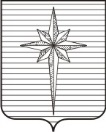 Дума ЗАТО ЗвёздныйРЕШЕНИЕ00.00.2021										           № 000О заслушивании отчёта о реализации мероприятий муниципальной программы «Жилищно-коммунальное хозяйство и энергосбережение ЗАТО Звёздный» за 2020 год        Заслушав отчёт о реализации мероприятий муниципальной программы «Жилищно-коммунальное хозяйство и энергосбережение ЗАТО Звёздный» за 2020 год, представленный  консультант отдела архитектуры, градостроительства и коммунального хозяйства администрации ЗАТО Звёздный Ханафиным И.У.Дума ЗАТО Звёздный РЕШИЛА:1. Информацию принять к сведению.2. Настоящее решение вступает в силу со дня его подписания.Председатель Думы ЗАТО Звёздный				         И.А. Ободова